Learning Objective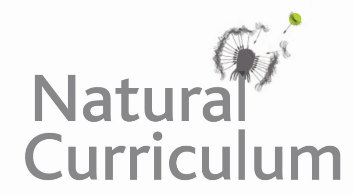 We are learning how to use a range of subordinating conjunctions to write multi-clause (complex) sentences about European hamsters.Challenge 1   Using link lines, match each subordinate clause to the correct main clause. Challenge 2Copy and complete each sentence by writing a main clause. Although its cheek pouches were full of food, …When the female returned to her burrow, …Because the farmer was annoyed that the hamsters were eating his crops, …After munching his way through the flowers, …Because he didn’t want to be spotted, …Challenge 3 In some parts of Eastern Europe, European hamsters are trapped and killed for their fur, which is used to make fur coats and fashion accessories. (Some fur coats may have been made from the pelts of over 100 hamsters.) Imagine that you have spotted a fur coat made from hamster fur in a shop window. Upset by what you have seen, you decide to write a letter to the shop owner in the hope that it will be removed. Try to include at least three sentences that start with subordinating conjunctions from the list below.Although the fur on their backs is mainly brown,they wake up every 5-7 days to feed from their food store.Due to the many complaints it was receiving,European hamsters may risk their lives crossing large rivers.Although European hamsters hibernate during the winter months,the department store stopped selling coats that were made from hamster fur.Despite their cute appearance,the hamster stuffed it with almost sixty-fivekilograms of food.When they are very hungry,they have black chests and bellies.When the burrow was finally finished, they can be quite aggressive when threatened.